Vi                         vogliamo bene le maestre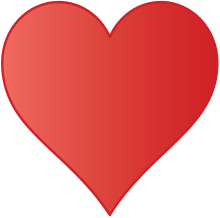 